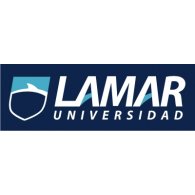 Medicina Basada en EvidenciasTrabajo 1Parcial 1Nombre: Loza Hernandez Mayra LizetteLME4031Hospital Civil Nuevo Juan I. MenchacaSensibilidad: 17/ (17+28)= 37%Especificidad: 53/ (2+53)= 96%Valor predictivo positivo= 17/ (17+2)= 89%Valor predictivo negativo=  53/ (28+53)= 65% Exactitud: (17+53)/(17+2+28+55)=70%Prevalencia: 45/100= 45%1. ¿Hubo un estándar de referencia (de oro) al cual se comparó la prueba de estudio?  Si, punción y biopsia pleural. 2. ¿Fue la comparación con el estándar de referencia cegada e independiente?  Si 3. ¿Se describió adecuadamente la población en estudio, así como el tamizaje por el que los pacientes pasaron, antes de ser incluidos en el estudio?  Si estuvo descrito, sin embargo el tamizaje no estuvo completo. 4. ¿Se incluyeron pacientes con diferentes grados de severidad de la enfermedad (espectro adecuado) y no sólo pacientes con enfermedad avanzada o clínicamente evidente?  No es específico 5. ¿Se describió la manera de realizar la prueba diagnóstica con claridad de modo que se pueda reproducir fácilmente?  No 6. ¿Se expresaron con claridad los valores de sensibilidad, especificidad y valores predictivos?  No 7. ¿Se definió la manera en que delimito el nivel de “normalidad”?  No, sólo punto de corte. 8. ¿Se propone la prueba diagnóstica como una prueba adicional o como una prueba sustituta de la utilizada más comúnmente en la práctica clínica?    No. 9. ¿Se informa de las complicaciones o de los efectos adversos potenciales de la prueba?  No. 10. ¿Se proporcionó información relacionada al costo monetario de la prueba? No,  nunca se proporcionaron números como tal. DiagnosticoTBC(+)DiagnosticoTBC(-)TotalTestADA (+)17A2B19TestADA (-)28C53D81Total4555100